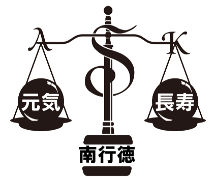 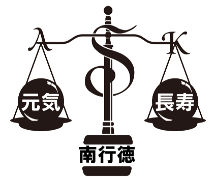 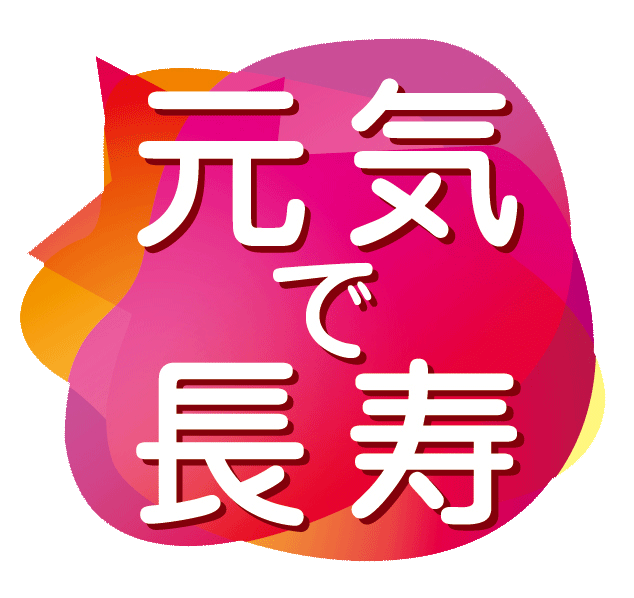 1．マンゴー葉乾燥エキス ZynamiteⓇ※ 記念セミナー　10月4日（金）13：20～14：40　会議棟6F（逐次通訳）「世界の薬用植物の探索研究から生まれた　脳と肉体の活力を高める新素材」　Dr. Nigel Gericke 開発責任者　医師・植物学者（製造元：Nektium Pharma S. L.）　注）聴講チケットを特別価格にてご提供致します。ご希望の方は、お問合せ欄にご記入の上、弊社までご連絡ください。 原料見本とカプセル製品のご案内　　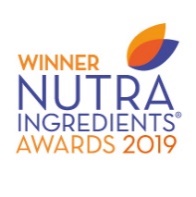 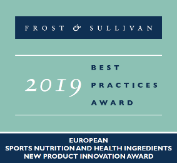 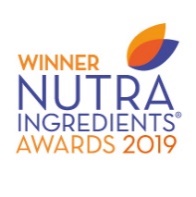 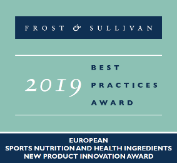 ※：★　フロスト＆サリバン社 新製品イノベーション賞（2019年）★　Vitafoods Europe：ベストリサーチプロジェクト賞（2019年）★　Vitafoods Europe：スポーツニュートリション素材賞（2018年）2．トンカットアリ乾燥エキス Physta® 出展社プレゼン　10月3日（木）15：30～16：20　H会場（逐次通訳）   健常者対象の日本国内ヒトRCT試験「Physta®と免疫調整機能」    Dr. Annie George (製造元：Biotropics Malaysia Berhad)3．キビ種子抽出油＋セラミド New　 原料見本とカプセル製品（美肌・美髪・美爪）のご案内4．卵殻膜ペプチドNEM®、生薬・抽出物＆分析用標準品一覧（第14版）他をご紹介いたします。5．漢方ハーブの出展（共同出展社　福田龍株式会社） 乾姜（血流改善と美白）　　 社会的フレイル　　 プレフレイル　 ロコモ・サルコペニア　各対策素材貴社名：     　　　　　　　　　　ご担当者名：     ご連絡先：     ご要望：     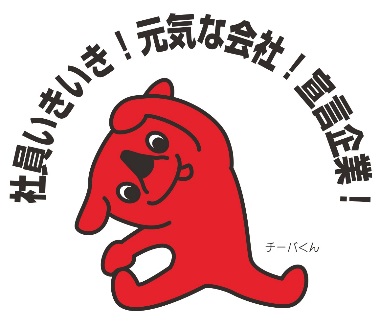 